GROUP CHARACTERIZATION SKIT RUBRICI was able to identify the following types of characters during the skit.ProtagonistAntagonistDynamic CharacterStatic CharacterWarm Comments for the Presenters:1.2.3.Cool Comments for the Presenters:1.2.3.Name of Skit: __________________________________________________________________________Name of Reviewer: __________________________________________________________________________AttributeEncore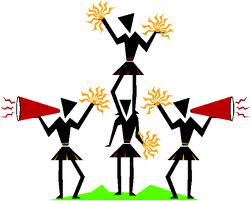 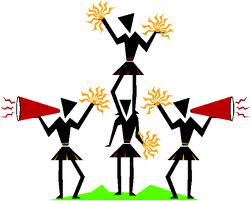 Standing Ovation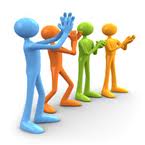 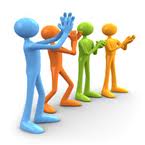 Thunderous Applause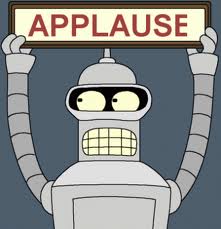 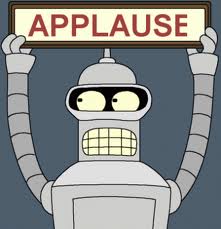 Polite Clapping 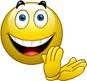 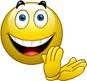 ContentEvery character type was portrayed in the skit at least onceANDSome character traits were portrayed more than once.ANDIt was obvious to the audience which character type was being acted out.ANDSkit has a title.Every character type was portrayed in the skit at least once.ANDIt was obvious to the audience which character type was being acted out.ANDSkit has a title.Every character type was portrayed in the skit at least once.ORIt was obvious to the audience which character type was being acted out.ANDSkit has a title.Every character type was not portrayed in the skit at least once.ANDIt was not obvious to the audience which character type was being acted out.ANDSkit has a title.Clear CharacterizationThe skit revealed interactions between all character types in a way that made the concept of characterization clear to the audience. ANDThe skit was enhanced by the use of props or scenery.The skit revealed interactions between all character types in a way that made the concept of characterization clear to the audience.The skit revealed interactions between all character types but was unable to clearly portray these character types to the audience. The skit revealed interactions between many character types, though not all were represented AND The skit did not clearly portray the character types to the audience.DeliveryAll characters had speaking roles that clearly revealed the aspect of characterization they represented.ANDThe characters spoke audibly and with expression to make the skit interactions understandable.All students had speaking roles that clearly revealed the aspect of characterization they represented.ANDThe students spoke audibly to make the skit interactions understandable.All students had speaking roles that revealed the aspect of characterization they represented.ORThe characters spoke audibly to make the skit interactions understandable.All students did not have speaking roles that revealed the aspect of characterization they represented.ANDThe students did not speak audibly to make the skit interactions understandable.